Dansk Drentsche Patrijshond Klub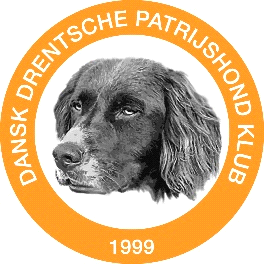 Bjarupgårdvej 14, Mollerup8600 SilkeborgDDPK’s FORÅRSMARKPRØVE 2016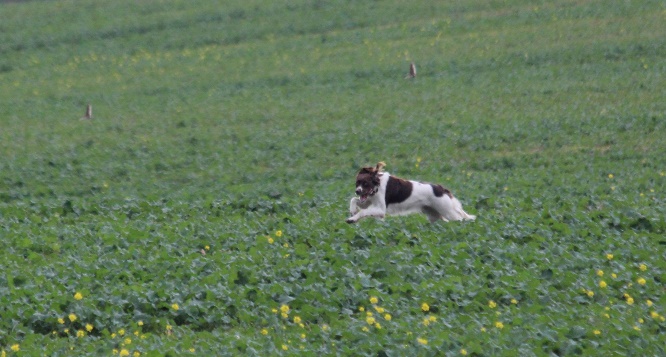 Klubbens hovedprøve afholdes lørdag den 2. april, ved Silkeborg.Vi mødes kl. 8.00 til fælles morgenmad, på Bjarupgårdvej 14a, Mollerup, 8600 Silkeborg.Mødetidspunkt: 08:30 og afgang til marken kl.: 9.00Prøveleder: John Møller, mobil: +45 24 26 04 56, mail: kennelbjergvejens@gmail.comTilmelding og betaling af prøven via www.hundeweb.dkTilmeldingsfrist: 27. marts 2016Prøvegebyr er på kr. 350,00 for både unghund, åben klasse og vinderklasse.Dommer: Carsten LundhøjMax. 12 hundePrøven er åben for alle kontinentale racer i det omfang der er plads. Da prøven er en anerkendt, kan resultatet blive indskrevet i resultatbogen. HUSK derfor at medbring resultatbog på prøvedagen.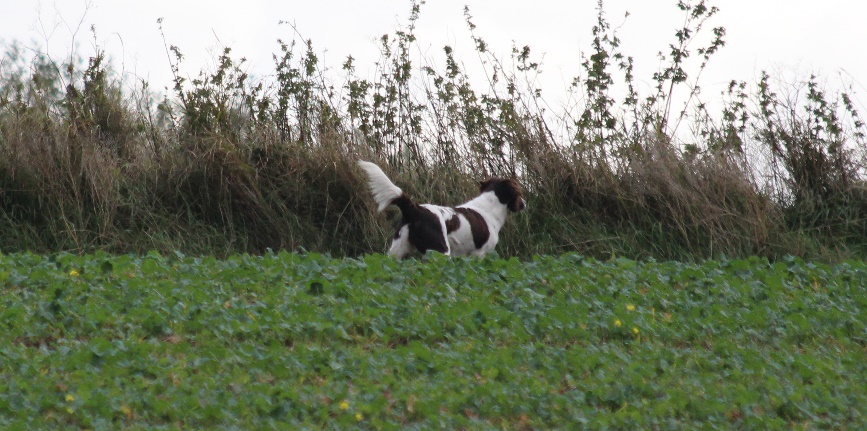 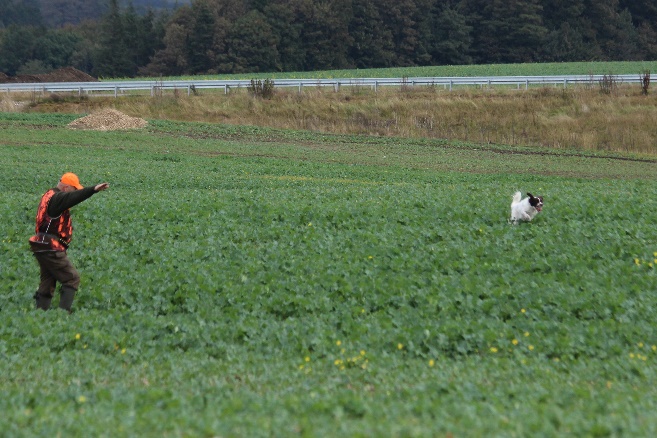 Øvrige markprøver kan i findes på www.hundeweb.dk 